Welsh Baccalaureate Scheme of Learning-Advanced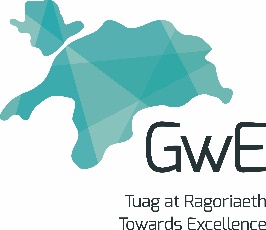 This Scheme of Learning has been designed to be used by teachers and tutors delivering the Welsh Baccalaureate Individual Project from September 2015.Teaching & Learning Block 7 (Self Evaluation)Learning ActivitySkills DevelopedResourcesDifferentiationLO/AssessmentJustify your Reasons.“Marmite is the best foodstuff known to humans”.Students work individually to write 3 reasons for or against this statement. The focus is on the facts that surround the sentence.Students then read out their (from the pros or cons groups-no fence sitting).Teacher then asks individuals to justify their reasons given. This is where the individual’s opinions and experience comes in to play in the debate. Self-evaluationPaperChange of topic based on make-up of group. LO8Self-Evaluation.Students work in 4s to self-evaluate (collaboratively) their work on the individual project so far. They should come up with  3 things that have gone well, and 3 things that could have gone better. Groups swap sheets, and circle any reasons given, and underline any justification. Score out of 12 (a reason and a justification per line).Groups swap back and re-draft, to gain a full12 points. Self-evaluation.Paper or  ICTBy outcomeN/ASelf-Evaluation ScaffoldStudents are lead through the self-evaluation scaffold being reminded that in the project is prose, not a table. Self-evaluation.Electronic or paper copy of the scaffold. (A 7.1)By outcome based on ability of the learner.LO8